			Westworth United Church1750 Grosvenor Avenue, Winnipeg, Manitobaon Treaty One Territory in the heart of the Métis NationAugust 13, 2023We Gather to WorshipWelcome & Announcements Candle Lighting	                                       “Gather Us In”    Marty Haugen arr. Mark Hayes Treaty AcknowledgementCall to WorshipAs a worker gathers their tools	Left Side:  As a poet gathers her images	Right Side: As a musician gathers his band,	St. Andrews: As a scholar gathers her arguments	Westworth: As a writer gathers their stories	All:  As a preacher gathers the textsSo the Divine gathers the people, Joining them together for prayer and community.As we gather now, Let us worship with joy and passion.Amen.Hymn: VU 389                      “God is Here”                                   	BLAENWERNPrayer of ConfessionHoly Presence, We are not perfect.We know we make mistakes, We hurt others, We think too highly of ourselves,And we take ourselves far too seriously.We wound those we love And cut out those who we do not care to know.We expect too much of others And not enough of ourselves.And yet we dream of a time when we will be kind and gentle,Wise and considerate,Open-minded and welcoming.Hear our prayers of confession today, Holy One,And lead us down a humble pathThat we may serve you and our neighbour In your Spirit.  Silent MeditationWords of AssurancePassing the Peace of Christ	May the peace of Christ be with you.	And also with you.			                “Come, O Fount of Every Blessing”      arr. John CarterWe Hear the WordConversation for All AgesHymn: VU 230             “Heaven is Singing for Joy”	     HEAVEN IS SINGINGScripture Reading: Ruth 2:1-23Thanks be to God who gives us the Word.	Thanks be to God.Sung Response: MV 50          “Alleluia” 	                     arr. Norah Duncan IVMusical Offering: “Here I Am, Lord” Daniel L. Schutte  arr. Craig Courtney SermonWe Respond to the WordHymn: VU 278   “In the Quiet Curve of the Evening”         YOU ARE THEREOffertory PrayerPrayer Introit: VU 400 “Lord, Listen to Your Children Praying”Prayers of the PeopleHymn: VU 578          “A Fire is Meant for Burning”	           JOYOUS LIGHTBenedictionSung Response: VU 974          “Amen”                                    Jim StrathdeePostlude:                                    “Masque”	                                   Denis Bédard    Reader: Vinny Ashton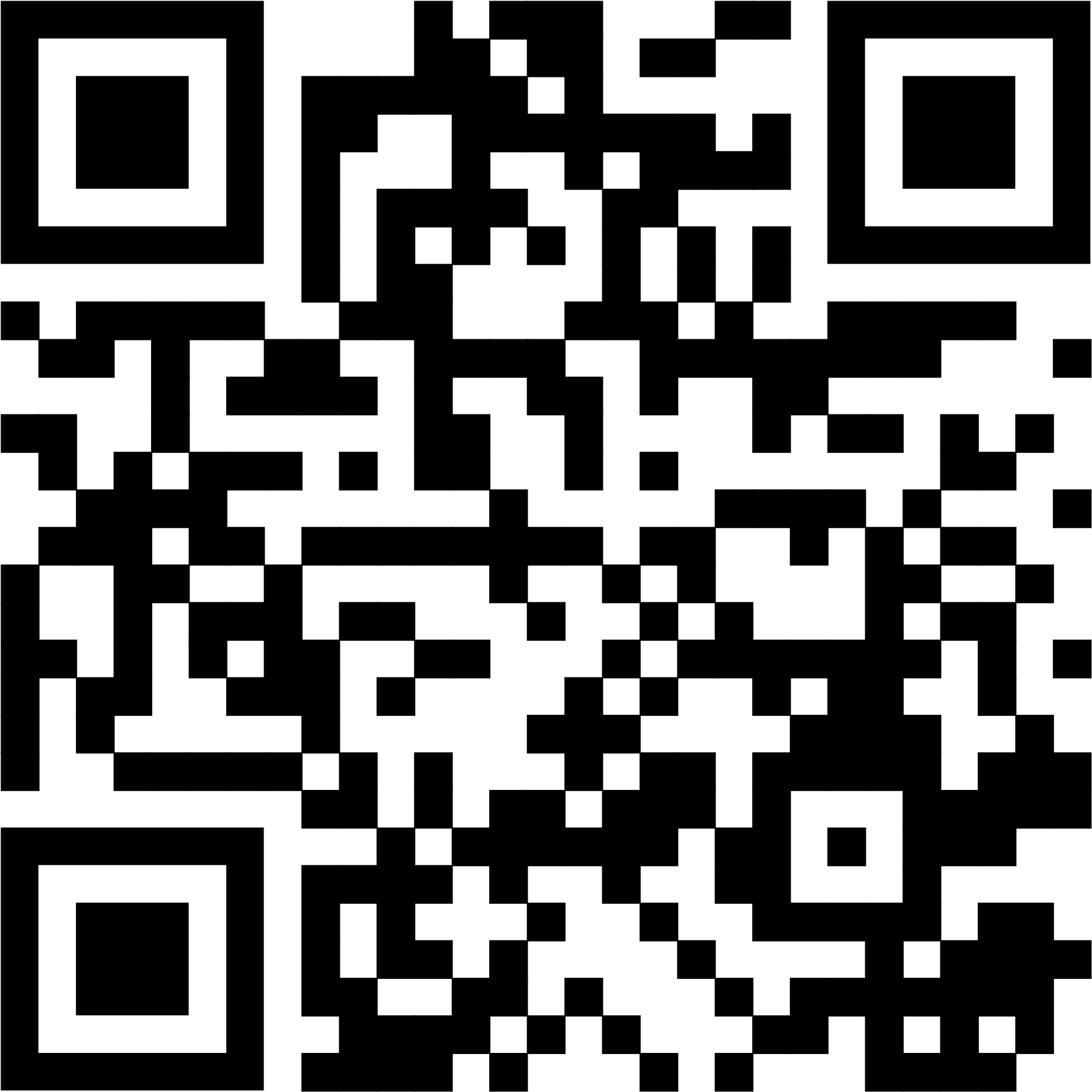 	Soloist: Keely McPeekOrganist: Dorcas Windsor     Interim Director of Music: Ruth WiwcharCoordinator of Children, Youth & Families: Katie Anderson    Minister: Tricia Gerhard 		 	Westworth DonationsMinute for Mission“I met so many different people from different cultures and regions, and got to learn their journeys in faith.”Credit: Cave Springs CampLindsay Vautour, the United Church’s Engagement and Stewardship Associate, started attending a United Church camp at the tender age of five. There, she not only met lifelong friends and gained job skills as a counsellor, but it also helped chart her course to eventually work for The United Church of Canada.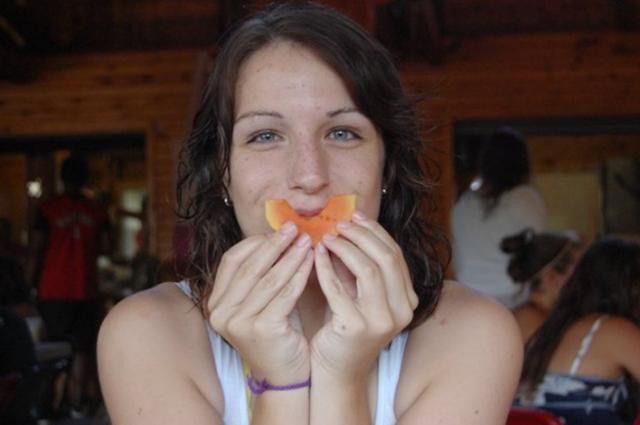 “Coming from a financially tight background, I’m extremely grateful for the assistance available that let my brother and me attend camp every summer. I met so many different people from different cultures and regions, and got to learn their journeys in faith. I still keep in contact with some camp friends over 20 years later,” she says.“One of my most prominent memories was with a fellow 13-year-old camper who told me that she loved camp because she could be herself without any expectations. She said, ‘I’m not the weird kid or the foster kid here, I’m just me,’” she recounts. “That’s something I resonate with because I wasn’t particularly popular in school, but popularity never mattered at camp, and it’s beautiful to know that that’s a widely shared perception.”Children come together at United Church camps across Canada to learn the gospel in a safe and supportive environment. Through campfire stories, hiking, music, canoeing, and so much more, campers gain confidence while enjoying unique activities and exploring their curiosity. At camp kids learn soft skills like self-confidence, patience, and organization as well as hard skills in sports, crafting, and music.Without the generosity of supporters, children who attend camp wouldn’t be able to continue having such affirming and defining experiences. Your gifts through Mission and Service are deeply appreciated.